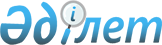 О внесении изменений в решение Хромтауского районного маслихата от 23 декабря 2022 года № 302 "Об утверждении Хромтауского районного бюджета на 2023-2025 годы"Решение Хромтауского районного маслихата Актюбинской области от 31 октября 2023 года № 74
      РЕШИЛ:
      1. Внести в решение Хромтауского районного маслихата "Об утверждении Хромтауского районного бюджета на 2023-2025 годы" от 23 декабря 2022 года № 302 следующие изменения:
      пункт 1 изложить в новой редакции:
      "1. Утвердить районный бюджет на 2023-2025 годы согласно приложениям 1, 2 и 3 соответственно, в том числе на 2023 год в следующих объемах:
      1) доходы – 12 980 899 тысяч тенге, в том числе:
      налоговые поступления – 9 909 348 тысяч тенге;
      неналоговые поступления – 95 402 тысяч тенге;
      поступления от продажи основного капитала – 3 000 тысяч тенге;
      поступления трансфертов – 2 973 149 тысяч тенге;
      2) затраты – 14 522 663,9 тысяч тенге;
      3) чистое бюджетное кредитование – 170 407 тысяч тенге, в том числе:
      бюджетные кредиты – 195 711 тысяч тенге;
      погашение бюджетных кредитов – 25 304 тысяч тенге;
      4) сальдо по операциям с финансовыми активами – 0 тенге, в том числе:
      приобретение финансовых активов – 0 тенге;
      поступления от продажи финансовых активов государства – 0 тенге;
      5) дефицит (профицит) бюджета – -1 712 171,9 тысяч тенге;
      6) финансирование дефицита (использование профицита) бюджета – 1 712 171,9 тысяч тенге, в том числе:
      поступление займов – 77 813 тысяч тенге;
      погашение займов – 25 304 тысяч тенге;
      используемые остатки бюджетных средств – 1 659 662,9 тысяч тенге.".
      2. Приложение 1 к указанному решению изложить в новой редакции согласно приложения к настоящему решению.
      3. Настоящее решение вводится в действие с 1 января 2023 года. Хромтауский районный бюджет на 2023 год
					© 2012. РГП на ПХВ «Институт законодательства и правовой информации Республики Казахстан» Министерства юстиции Республики Казахстан
				
      Председатель Хромтауского районного маслихата 

Болатов Э.Б.
Приложение к решению Хромтауского районного маслихата от 31 октября 2023 года № 74Приложение 1 к решению Хромтауского районного маслихата от 23 декабря 2022 года № 302
Категория
Категория
Категория
Категория
Сумма (тысяч тенге)
Класс
Класс
Класс
Сумма (тысяч тенге)
Подкласс
Подкласс
Сумма (тысяч тенге)
Наименование
Сумма (тысяч тенге)
1
2
3
4
5
I. Доходы
12 980 899
1
Налоговые поступления
9 909 348
01
Подоходный налог
4 695 328
1
Корпоративный подоходный налог
765 000
2
Индивидуальный подоходный налог
3 930 328
 03
Социальный налог
3 112 000
1 
Социальный налог
3 112 000
04
Налоги на собственность
2 000 000
1
Налоги на имущество
2 000 000
05
Внутренние налоги на товары, работы и услуги
35 370
2
Акцизы
4 100
3
Поступления за использование природных и других ресурсов
13 870
4
Сборы за ведение предпринимательской и профессиональной деятельности
17 400
08
Обязательные платежи, взимаемые за совершение юридически значимых действий и (или) выдачу документов уполномоченными на то государственными органами или должностными лицами
66 650
1
Государственная пошлина
66 650
2
Неналоговые поступления
95 402
01
Доходы от государственной собственности
11 208
5 
Доходы от аренды имущества, находящегося в государственной собственности
11 200
7
Вознаграждения по кредитам, выданным из государственного бюджета
8
04
Штрафы, пени, санкции, взыскания, налагаемые государственными учреждениями, финансируемыми из государственного бюджета, а также содержащимися и финансируемыми из бюджета (сметы расходов) Национального Банка Республики Казахстан
194
1
Штрафы, пени, санкции, взыскания, налагаемые государственными учреждениями, финансируемыми из государственного бюджета, а также содержащимися и финансируемыми из бюджета (сметы расходов) Национального Банка Республики Казахстан, за исключением поступлений от организаций нефтяного сектора и в Фонд компенсации потерпевшим
194
06
Прочие неналоговые поступления
84 000
1
Прочие неналоговые поступления
84 000
3
Поступления от продажи основного капитала
3 000
01
Продажа государственного имущества, закрепленного за государственными учреждениями
3 000
1
Продажа государственного имущества, закрепленного за государственными учреждениями
3 000
4
Поступления трансфертов
2 973 149
02
Трансферты из вышестоящих органов государственного управления
2 973 149
2
Трансферты из областного бюджета
2 973 149
Функциональная группа
Функциональная группа
Функциональная группа
Функциональная группа
Функциональная группа
Сумма (тысяч тенге)
Функциональная подгруппа
Функциональная подгруппа
Функциональная подгруппа
Функциональная подгруппа
Сумма (тысяч тенге)
Администратор бюджетных программ
Администратор бюджетных программ
Администратор бюджетных программ
Сумма (тысяч тенге)
Программа
Программа
Сумма (тысяч тенге)
Наименование
Сумма (тысяч тенге)
1
2
3
4
5
6
II. Затраты
14 522 663,9
01
Государственные услуги общего характера
3 010 755
1
Представительные, исполнительные и другие органы, выполняющие общие функции государственного управления
604 845
112
Аппарат маслихата района (города областного значения)
55 988
001
Услуги по обеспечению деятельности маслихата района (города областного значения)
54 165
003
Капитальные расходы государственного органа
1 823
122
Аппарат акима района (города областного значения)
548 857
001
Услуги по обеспечению деятельности акима района (города областного значения)
297 211
003
Капитальные расходы государственного органа
24 155
113
Целевые текущие трансферты нижестоящим бюджетам
227 491
2
Финансовая деятельность
3 347
459
Отдел экономики и финансов района (города областного значения)
3 347
003
Проведение оценки имущества в целях налогооблажения
1 956
010
Приватизация, управление коммунальным имуществом, постприватизационная деятельность и регулирование споров, связанных с этим
1 391
9
Прочие государственные услуги общего характера
2 402 563
458
Отдел жилищно-коммунального хозяйства, пассажирского транспорта и автомобильных дорог района (города областного значения)
2 301 288
001
Услуги по реализации государственной политики на местном уровне в области жилищно-коммунального хозяйства, пассажирского транспорта и автомобильных дорог
87 714
013
Капитальные расходы государственного органа
171 301
113
Целевые текущие трансферты нижестоящим бюджетам
2 042 273
459
Отдел экономики и финансов района (города областного значения)
101 275
001
Услуги по реализации государственной политики в области формирования и развития экономической политики, государственного планирования, исполнения бюджета и управления коммунальной собственностью района (города областного значения)
91 146
015
Капитальные расходы государственного органа
10 129
02
Оборона
67 848
1
Военные нужды
7 802
122
Аппарат акима района (города областного значения)
7 802
005
Мероприятия в рамках исполнения всеобщей воинской обязанности
7 802
2
Организация работы по чрезвычайным ситуациям
60 046
122
Аппарат акима района (города областного значения)
60 046
006
Предупреждение и ликвидация чрезвычайных ситуаций масштаба района (города областного значения)
50 296
007
Мероприятия по профилактике и тушению степных пожаров районного (городского) масштаба, а также пожаров в населенных пунктах, в которых не созданы органы государственной противопожарной службы
9 750
03
Общественный порядок, безопасность, правовая, судебная, уголовно-исполнительная деятельность
1 000
9
Прочие услуги в области общественного порядка и безопасности
1 000
458
Отдел жилищно-коммунального хозяйства, пассажирского транспорта и автомобильных дорог района (города областного значения)
1 000
021
Обеспечение безопасности дорожного движения в населенных пунктах
1 000
06
Социальная помощь и социальное обеспечение
665 160
1
Социальное обеспечение
29 755
451
Отдел занятости и социальных программ района (города областного значения)
29 755
005
Государственная адресная социальная помощь
29 755
2
Социальная помощь
540 066
451
Отдел занятости и социальных программ района (города областного значения)
540 066
002
Программа занятости
169 340
004
Оказание социальной помощи на приобретение топлива специалистам здравоохранения, образования, социального обеспечения, культуры, спорта и ветеринарии в сельской местности в соответствии с законодательством Республики Казахстан
13 450
006
Оказание жилищной помощи
395
007
Социальная помощь отдельным категориям нуждающихся граждан по решениям местных представительных органов
125 306
017
Обеспечение нуждающихся лиц с инвалидностью обязательными гигиеническими средствами и предоставление услуг специалистами жестового языка, индивидуальными помощниками в соответствии с индивидуальной программой реабилитации лиц с инвалидностью
204 878
023
Обеспечение деятельности центров занятости населения
26 697
9
Прочие услуги в области социальной помощи и социального обеспечения
95 339
451
Отдел занятости и социальных программ района (города областного значения)
95 339
001
Услуги по реализации государственной политики на местном уровне в области обеспечения занятости и реализации социальных программ для населения
50 299
011
Оплата услуг по зачислению, выплате и доставке пособий и других социальных выплат
500
050
Обеспечение прав и улучшение качества жизни лиц с инвалидностью в Республике Казахстан
31 540
113
Целевые текущие трансферты нижестоящим бюджетам
13 000
07
Жилищно-коммунальное хозяйство
1 921 939
1
Жилищное хозяйство
532 323
458
Отдел жилищно-коммунального хозяйства, пассажирского транспорта и автомобильных дорог района (города областного значения)
43 609
003
Капитальные расходы государственного органа
38 109
031
Подготовка технических паспортов на объекты кондоминиума
5 500
466
Отдел архитектуры, градостроительства и строительства района (города областного значения)
487 595
003
Проектирование и (или) строительство, реконструкция жилья коммунального жилищного фонда
253 108
004
Проектирование, развитие и (или) обустройство инженерно-коммуникационной инфраструктуры
110 487
098
Приобретение жилья коммунального жилищного фонда
124 000
477
Отдел сельского хозяйства и земельных отношений района (города областного значения)
1 119
016
Приобретение земельных участков для государственных нужд
1 119
2
Коммунальное хозяйство
1 385 488
458
Отдел жилищно-коммунального хозяйства, пассажирского транспорта и автомобильных дорог района (города областного значения)
765 026
012
Функционирование системы водоснабжения и водоотведения
65 115
026
Организация эксплуатации тепловых сетей, находящихся в коммунальной собственности районов (городов областного значения)
52 000
028
Развитие коммунального хозяйства
85 429
058
Развитие системы водоснабжения и водоотведения в сельских населенных пунктах
562 482
466
Отдел архитектуры, градостроительства и строительства района (города областного значения)
620 462
005
Развитие коммунального хозяйства
620 462
3
Благоустройства населенных пунктов
4 128
458
Отдел жилищно-коммунального хозяйства, пассажирского транспорта и автомобильных дорог района (города областного значения)
4 128
016
Обеспечение санитарии населенных пунктов
4 128
08
Культура, спорт, туризм и информационное пространство
483 531
1
Деятельность в области культуры
196 982
457
Отдел культуры, развития языков, физической культуры и спорта района (города областного значения)
196 982
003
Поддержка культурно - досуговой работы
196 982
2
Спорт
22 554
457
Отдел культуры, развития языков, физической культуры и спорта района (города областного значения)
22 554
009
Проведение спортивных соревнований на районном (города областного значения) уровне
5 554
010
Подготовка и участие членов сборных команд района (города областного значения) по различным видам спорта на областных спортивных соревнованиях
17 000 
3
Информационное пространство
90 806
456
Отдел внутренней политики района (города областного значения)
20 000
002
Услуги по проведению государственной информационной политики
20 000
457
Отдел культуры, развития языков, физической культуры и спорта района (города областного значения)
70 806
006
Функционирование районных (городских) библиотек
70 806
9
Прочие услуги по организации культуры, спорта, туризма и информационного пространства
173 189
456
Отдел внутренней политики района (города областного значения)
99 663
001
Услуги по реализации государственной политики на местном уровне в области информации, укрепления государственности и формирования социального оптимизма граждан
20 426
003
Реализация мероприятий в сфере молодежной политики
62 118
006
Капитальные расходы государственного органа
635
032
Капитальные затраты подведомственных государственных органов и организаций
16 484
457
Отдел культуры, развития языков, физической культуры и спорта района (города областного значения)
73 526
001
Услуги по реализации государственной политики на местном уровне в области развития языков и культуры
27 382
014
Капитальные расходы государственного органа
480
032
Капитальные затраты подведомственных государственных органов и организаций
45 664
9
Топливно-энергетический комплекс и недропользование
227 809
9
Прочие услуги в области топливно-энергетического комплекса и недропользования
227 809
458
Отдел жилищно-коммунального хозяйства, пассажирского транспорта и автомобильных дорог района (города областного значения)
227 809
036
Развитие газотранспортной системы
227 809
10
Сельское, водное, лесное, рыбное хозяйство, особо охраняемые природные территории, охрана окружающей среды и животного мира, земельные отношения
89 299
1
Сельское хозяйство
73 925
477
Отдел сельского хозяйства и земельных отношений района (города областного значения)
73 925
001
Услуги по реализации государственной политики на местном уровне в сфере сельского хозяйства и земельных отношений на территории района (города областного значения)
65 120
003
Капитальные расходы государственного органа
840
009
Земельно-хозяйственное устройство населенных пунктов
7 965
9
Прочие услуги в области сельского, водного, лесного, рыбного хозяйства, охраны окружающей среды и земельных отношений
15 374
458
Отдел жилищно-коммунального хозяйства, пассажирского транспорта и автомобильных дорог района (города областного значения)
4 951
056
Строительство приютов для животных, центров временного содержания
4 951
459
Отдел экономики и финансов района (города областного значения)
10 423
099
Реализация мер по оказанию социальной поддержки специалистов
10 423
11
Промышленность, архитектурная, градостроительная и строительная деятельность
160 412
2
Архитектурная, градостроительная и строительная деятельность
160 412
466
Отдел архитектуры, градостроительства и строительства района (города областного значения)
160 412
001
Услуги по реализации государственной политики в области строительства, улучшения архитектурного облика городов, районов и населенных пунктов области и обеспечению рационального и эффективного градостроительного освоения территории района (города областного значения)
69 472
013
Разработка схем градостроительного развития территории района, генеральных планов городов районного (областного) значения, поселков и иных сельских населенных пунктов
86 469
015
Капитальные расходы государственного органа
4 471
12
Транспорт и коммуникация
2 019 418
1
Автомобильный транспорт
2 019 418
458
Отдел жилищно-коммунального хозяйства, пассажирского транспорта и автомобильных дорог района (города областного значения)
2 019 418
022
Развитие транспортной инфраструктуры
640 370
023
Обеспечение функционирования автомобильных дорог
15 415
045
Капитальный и средний ремонт дорог районного значения и улиц населенных пунктов.
437 016
051
Реализация приоритетных проектов транспортной инфраструктуры
926 617
13
Прочие
144 158
3
Поддержка предпринимательской деятельности и защита конкуренции
34 993
469
Отдел предпринимательства района (города областного значения)
34 993
001
Услуги по реализации государственной политики на местном уровне в области развития предпринимательства
25 357
003
Поддержка предпринимательской деятельности
1 700
004
Капитальные расходы государственного органа
7 936
9
Прочие
109 165
458
Отдел жилищно-коммунального хозяйства, пассажирского транспорта и автомобильных дорог района (города областного значения)
109 165
062
Реализация мероприятий по социальной и инженерной инфраструктуре сельских поселений в рамках проекта "Ауыл-Ел бесігі"
109 165
14
Обслуживание долга
97 909
1
Обслуживание долга
97 909
459
Отдел экономики и финансов района (города областного значения)
97 909
021
Обслуживание долга местных исполнительных органов по выплате вознаграждений и иных платежей по займам из областного бюджета
97 909
15
Трансферты
5 633 425,9
1
Трансферты
5 633 425,9
459
Отдел экономики и финансов района (города областного значения)
5 633 425,9
006
Возврат неиспользованных (недоиспользованных) целевые трансфертов
1 370,1
007
Бюджетные изъятия
4 727 186
024
Целевые текущие трансферты из нижестоящего бюджета на компенсацию потерь вышестоящего бюджета в связи с изменением законодательства
117 084
038
Субвенции
787 778
054
Возврат сумм неиспользованных (недоиспользованных) целевых трансфертов, выделенных из республиканского бюджета за счет целевого трансферта из Национального фонда Республики Казахстан
7,8
III. Чистое бюджетное кредитование
170 407
Бюджетные кредиты
195 711
7
Жилищно-коммунальное хозяйство
173 136
01
Жилищное хозяйство
173 136
458
Отдел жилищно-коммунального хозяйства, пассажирского транспорта и автомобильных дорог района (города областного значения)
173 136
081
Кредитование на проведение капитального ремонта общего имущества объектов кондоминиумов
173 136
10
Сельское, водное, лесное, рыбное хозяйство, особо охраняемые природные территории, охрана окружающей среды и животного мира, земельные отношения
22 575
9
Прочие услуги в области сельского, водного, лестного, рыбного, хозяйства, охраны окружающей среды и земельных отношений
22 575
459
Отдел экономики и финансов района (города областного значения)
22 575
018
Бюджетные кредиты для реализации мер социальной поддержки специалистов
22 575
5
Погашение бюджетных кредитов
25 304
01
Погашение бюджетных кредитов 
25 304
1
Погашение бюджетных кредитов выданных из государственного бюджета
25 304
13
Погашение бюджетных кредитов, выданных из местного бюджета физическим лицам
25 304
IV.Сальдо по операциям с финансовыми активами
0,0
V. Дефицит (профицит) бюджета
- 1 712 171,9
VI. Финансирование дефицита (использование профицита) бюджета
1 712 171,9
7
Поступление займов
77 813
01
Внутренние государственные займы
77 813
2
Договора займа
77 813
03
Займы, получаемые местным исполнительным органом района (города областного значения)
77 813
16
Погашение займов
25 304
1
Погашение займов
25 304
459
Отдел экономики и финансов района (города областного значения)
25 304
005
Погашение долга местного исполнительного органа перед вышестоящим бюджетом
25 304
8
Используемые остатки бюджетных средств
1 659 662,9
01
Остатки бюджетных средств
1 659 662,9
1
Свободные остатки бюджетных средств
1 659 662,9